2 Week Independent Learning plan Week 13 and 14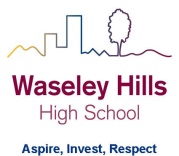 Monday 6th July to Wednesday 15th JulySubject: 	History		Year:		8		Topic/theme: Britain in the 1980s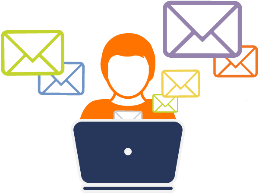 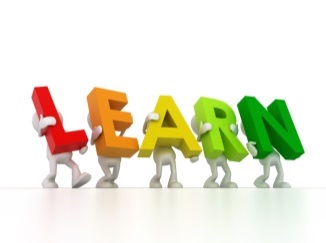 Three stages to online learning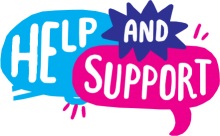 We are here to help you within school opening hours:Learning tasks for this fortnight: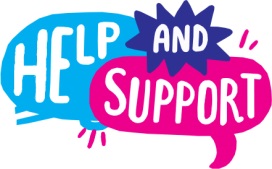 Need help?HomeAccess+ https://facility.waseley.networcs.net/HAP/login.aspx?ReturnUrl=%2fhap (use your normal school username and password).Pupil and parent help page:  https://www.waseleyhills.worcs.sch.uk/coronavirus-independent-learning/help-for-parents-and-pupils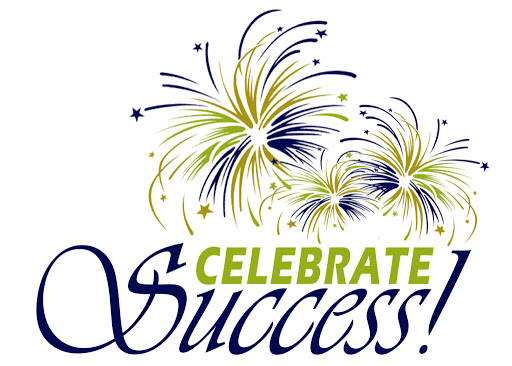 Fancy showing your best work off?You can email a photo of you doing something great, or an example of your best piece of work to your Head of Year for our celebrations assemblies when we return.  Yr 7 please email Mrs Williams at jewilliams@waseleyhills.worcs.sch.uk  Yr 8 please email Mrs Bridgeman at jbridgeman@waseleyhills.worcs.sch.uk Yr 9 please email Mrs Bradley at kjbradley@waseleyhills.worcs.sch.uk Yr 10 please email Mr Jones at djones@waseleyhills.worcs.sch.uk Please keep your work organised in subjects as we are excited to see what you have achieved and reward you for it when we return.Stage One – Reading TaskStage Two – Completing TasksStage Three – Assessing your learning and feedbackRead the lessons in the table below.  Think about what you need to learn from the task. It may help to look at the other lessons too as this will show you where your learning is heading.  Find the resources you need.  In some instances you may need to log into HomeAccess+ and find the file on the coursework drive (S).  Login with your normal school username and password.  Use the resource as described to complete the suggested task.  Reflect on the teacher’s question.Click here for HomeAccess+ driveClick here for help with accessing HomeAccess+At the end of the two weeks you will be set a task by your teacher on Show My Homework.  This is submitted in SMHWK.   This task will assess your learning and allow us to give you feedback.These assessment tasks are optional but submitting them is very helpful for you and your teacher to understand what you have learnt.Email your teacherJoin your teacher for a support chat sessionRing school receptionYou can now email your teacher using your Office 365 email address. You can also email Mr Baker or the Subject Leader using the contact info above (top right). You will also receive an invite during the two week period to join an online support chat with your teacher.Call 0121 4535211 within school hours. They will email your teacher and ask them to contact you.Lesson Aim:What you need to take from this lesson Resource(s) to use:Hyperlinks to videos etcHomeAccess+ file locationSuggested task:1In this lesson you will learn…An overview of the key events of Britain in the 1980sDescription of resource:Pdf and word document.Location: HomeAccess+/Coursework drive S/History/CORONAVIRUS/Y8/Week 13-14File Name: Britain in the 1980s 1980s timelineAlso - Speak to older relatives or neighbours about their lives in the 1970s (if they are old enough!)Description of what you need to do (step by step):Make sure that you keep your work safe, so that you can show it to your teacher when we return.Read through the slideUsing the information, complete the timeline with events you read aboutConsider the questions on the last slide – how have things changed since the 1980s?A question your teacher would have asked you at the end of this lesson is:Why do you think life was different in the 1980s to how life was in the 1970s?2In this lesson you will learn…What people did for entertainment in the 1980s.Description of resource:Pdf and word document.Location: HomeAccess+/Coursework drive S/History/CORONAVIRUS/Y8/Week 13-14File Name: Britain in the 1980s Project linksAlso - Speak to older relatives or neighbours about their lives in the 1980s (if they are old enough!)Description of what you need to do (step by step):Using your work from last lesson, and the suggested web links, find out about entertainment in 1980s Britain.Create an insert for a booklet about the 1980s. The best ones will be collated when we get back to school.You need to include:When and what your event/issue isWho was involved?Why it was importantSome pictures and/ or interviews with people who remember/ were thereA question your teacher would have asked you at the end of this lesson is:What was MTV and why was it so important?3In this lesson you will learn…How technology changed family life.Description of resource:Pdf Electric Dreams DocumentaryLocation: HomeAccess+/Coursework drive S/History/CORONAVIRUS/Y8/Week 13-14https://youtu.be/SEsiPMcxbdwFile Name: Britain in the 1980s Also - Speak to older relatives or neighbours about their lives in the 1980s (if they are old enough!)Description of what you need to do (step by step):Using your work from the first lesson, the documentary, and the suggested web links, find out about technology in 1980s Britain.Create an insert for a booklet about the 1980s. The best ones will be collated when we get back to school.You need to include:When and what your event/issue isWho was involved?Why it was importantSome pictures and/ or interviews with people who remember/ were thereA question your teacher would have asked you at the end of this lesson is:What did the family have in the 1980s that you would like to have now? Explain your answer.4In this lesson you will learn…What people did for work, and how they lived in the 1980s.Description of resource:Pdf and word document.Location: HomeAccess+/Coursework drive S/History/CORONAVIRUS/Y8/Week 13-14File Name: Britain in the 1980s Project linksAlso - Speak to older relatives or neighbours about their lives in the 1980s (if they are old enough!)Description of what you need to do (step by step):Using your work from the first lesson, and the suggested web links, find out about work and home life in 1980s Britain.Create an insert for a booklet about the 1980s. The best ones will be collated when we get back to school.You need to include:When and what your event/issue isWho was involved?Why it was importantSome pictures and/ or interviews with people who remember/ were thereA question your teacher would have asked you at the end of this lesson is:What differences and similarities can you see between your home and homes of the 1980s?5In this lesson you will learn…Who was in government in the 1980s and what problems they faced.Description of resource:Pdf and word document.Location: HomeAccess+/Coursework drive S/History/CORONAVIRUS/Y8/Week 13-14File Name: Britain in the 1980s Project linksAlso - Speak to older relatives or neighbours about their lives in the 1980s (if they are old enough!)Description of what you need to do (step by step):Using your work from the first lesson, and the suggested web links, find out about politics and conflict in 1980s Britain.Create an insert for a booklet about the 1980s. The best ones will be collated when we get back to school.You need to include:When and what your event/issue isWho was involved?Why it was importantSome pictures and/ or interviews with people who remember/ were thereA question your teacher would have asked you at the end of this lesson is:What was important about the Falklands War?How will we assess you learning?Years 7 and 8: Pupils will be set an interactive quiz using this information on Show My Homework or asked to submit a piece of work such as a photograph of art work.Year 9 to 11: Pupils may be set an interactive quiz or a written task via Show My Homework.How will we assess you learning?Years 7 and 8: Pupils will be set an interactive quiz using this information on Show My Homework or asked to submit a piece of work such as a photograph of art work.Year 9 to 11: Pupils may be set an interactive quiz or a written task via Show My Homework.How will we assess you learning?Years 7 and 8: Pupils will be set an interactive quiz using this information on Show My Homework or asked to submit a piece of work such as a photograph of art work.Year 9 to 11: Pupils may be set an interactive quiz or a written task via Show My Homework.How will we assess you learning?Years 7 and 8: Pupils will be set an interactive quiz using this information on Show My Homework or asked to submit a piece of work such as a photograph of art work.Year 9 to 11: Pupils may be set an interactive quiz or a written task via Show My Homework.